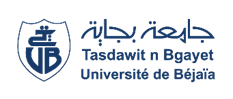 Université Abderrahmane Mira-BejaiaFaculté des Sciences Humaines et SocialesDépartement de Psychologie et OrthophoniePLANNING DES EXAMENS DU 2ème SEMESTRE SESSION RATTRAPAGEDE L’ANNEE UNIVERSITAIRE 2021/2022 EN PRÉSENTIELAdministrationL3 ORTHOPHONIEL3 ORTHOPHONIEL3 ORTHOPHONIEL3 ORTHOPHONIEL3 ORTHOPHONIEL3 ORTHOPHONIEL3 ORTHOPHONIEModulesUnités d'enseignements Dates & JoursHorairesEnseignant (e)s chargé (e)s des modulesGroupesLocauxAphasie et prise en charge 2Unité fondamentale Dimanche05/06/202208H30-09H30MME.BAA1-3Amphi 36Neuropsychologie cliniqueUnité MéthodologiqueLundi 06/06/202209H00-10H00         M.HADBI1-3Amphi 36Trouble du langage chez les sujets à besoins spécifiquesUnité fondamentalemercredi08/06/202210H30-11H30M.BENYAHIA1-3Amphi 36Troubles du langage écrit et prise en chargeUnité fondamentaleJeudi09/06/202212H30-13H30MME.MEKHOUKH1-3Amphi 36